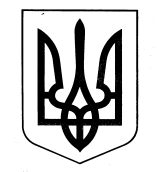 ХАРКІВСЬКА ОБЛАСНА ДЕРЖАВНА АДМІНІСТРАЦІЯДЕПАРТАМЕНТ НАУКИ І ОСВІТИ НАКАЗ22.04.2016					  Харків					№ 191Про відрядження учнів відділення бадмінтону Харківського обласного вищого училища фізичної культури і спорту Згідно з пунктом 3.20 розділу 3 Статуту Харківського обласного вищого училища фізичної культури і спорту, затвердженого головою Харківської обласної ради С.І. Черновим 15 січня 2013 року, на виконання Плану спортивно-масових заходів Харківського обласного вищого училища фізичної культури і спорту на 2016 рік, затвердженого директором Департаменту науки і освіти Харківської обласної державної адміністрації А.В. Бабічевим, на підставі кошторису витрат на відрядження відділення бадмінтону для участі у  чемпіонаті України, І ліга, затвердженого директором Департаменту науки і освіти Харківської обласної державної адміністрації А.В. Бабічевим, керуючись статтею 6 Закону України «Про місцеві державні адміністрації»,НАКАЗУЮ:1. Директору Харківського обласного вищого училища фізичної культури і спорту Попову А.М.:Забезпечити участь учнів відділення бадмінтону у чемпіонаті України, І ліга.Термін: 16.05.2016-21.05.2016Відрядити до м. Миколаєва вчителя бадмінтону Головкіну Наталію Володимирівну Харківського обласного вищого училища фізичної культури і спорту та з нею 5 учнів відділення бадмінтону у такому складі: Бекетов Гліб, Мединський Іван, Рудакова Валерія – учні 9 класу, Щур Кирило – учень 10 класу, Архіпова Катерина – учениця 1 курсу.Термін: 16.05.2016-21.05.2016Визначити особу, відповідальну за збереження життя та здоров’я учнів Харківського обласного вищого училища фізичної культури і спорту під час проїзду та проведення змагань.Витрати по відрядженню віднести за рахунок Харківського обласного вищого училища фізичної культури і спорту.Контроль за виконанням даного наказу покласти на заступника директора Департаменту науки і освіти Харківської обласної державної адміністрації – начальника управління освіти і науки В.В. Ігнатьєва.Директор Департаменту							А.В. Бабічев